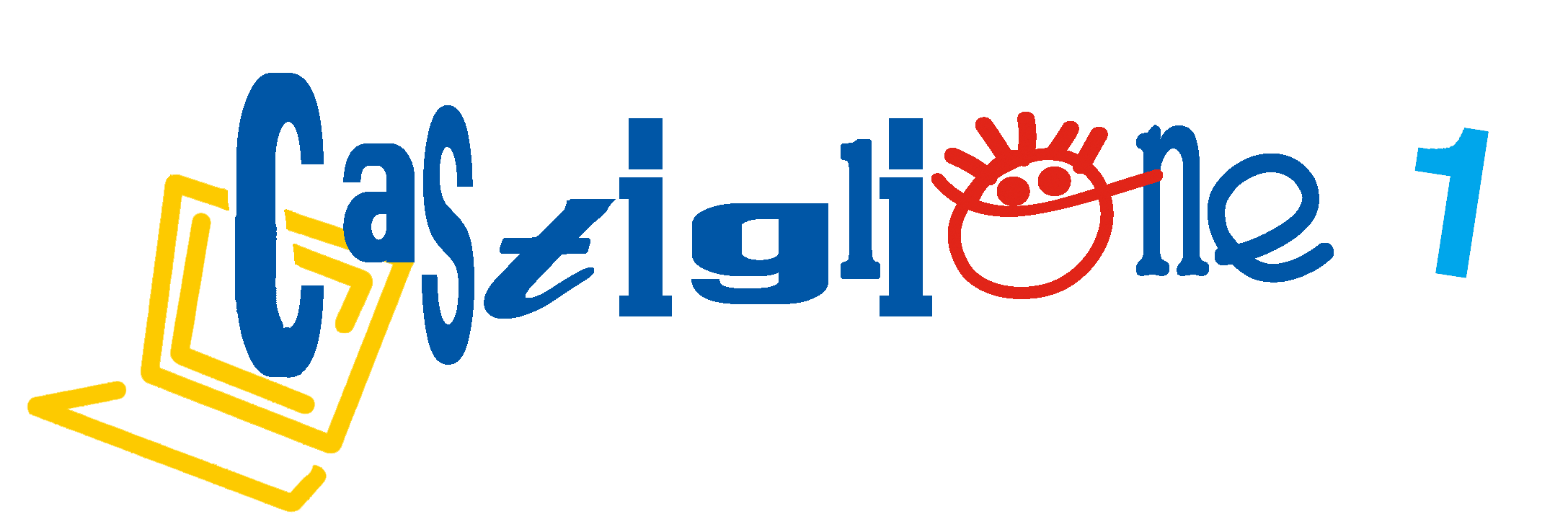 PIANO DIDATTICO PERSONALIZZATOPER ALUNNI CON BES(III categoria)anno scolastico .........................................scuola primaria di ...............................................................................................................ELEMENTI CONOSCITIVI DELL'ALUNNODati anagraficiTipologia di bisogno educativoऀ Disturbi Evolutivi Specifici (vedi tabella BES – bisogni educativi speciali)specificare ......................................................................................................................................ऀ Svantaggio socio-economicoऀ Svantaggio linguistico e culturaleऀ Altre difficoltà (vedi tabella BES – bisogni educativi speciali)specificare ......................................................................................................................................Se alunno straniero specificare:DATI CLINICI(in caso di valutazione neuropsicologica)OSSERVAZIONE DELL'ALUNNOAtteggiamenti e comportamenti riscontrabili a scuolaAnnotazioni: .............................................................................................................................................................................................................................................................................................Conoscenze ed abilità discipinariPer alunni stranieri:Annotazioni: ........................................................................................................................................................................................................................................................................................................................................................................................................................................................................................................................................................................................................................................................................................................................................................................Informazioni generali fornite dalla famiglia e/ dall'alunno.............................................................................................................................................................................................................................................................................................................................................................................................................................................................................................................................................................................................................................................................................................................................................................................................INTERVENTO DIDATTICO METODOLOGICOCosa forniamo all’alunnoSTRUMENTI COMPENSATIVIAltro in base alla specificità delle discipline ......................................................................................................................................................................................................................................................................................................................................................................................................................................................................................................................................................................................................................................................................................................................STRUMENTI COMPENSATIVI (seconda parte)Altro: ...............................................................................................................................................STRATEGIE ADOTTATE DAL DOCENTEAltro: ........................................................................................................................................................................................................................................................................................................STRATEGIE METACOGNITIVEAltro: ........................................................................................................................................................................................................................................................................................................STRATEGIE METODOLOGICHEAltro: ...............................................................................................................................................MISURE DISPENSATIVEAltro: ...............................................................................................................................................Per alunni stranieriPERCORSO PERSONALIZZATOIl consiglio di classe intende mettere in atto/ richiedere le seguenti risorse:Corso di alfabetizzazione in orario curricolareCorso di alfabetizzazione in orario extracurricolareCorso di italiano per lo studio in orario curricolareCorso di italiano in orari extracurricolareTesti per italiano L2Corso di recupero per l seguenti discipline ……………………………………………………………………………………………………………………………………………………….Altro …………………………………………………………………………………………………………………………………………………………………………………………………….MODALITÀ DI SVOLGIMENTO DELLE PROVE DI VERIFICA SCRITTE e ORALIAltro: ..........................................................................................................................................................................................................................................................................................................................................................................................................................................................................................................................................................................................................................CRITERI DI CORREZIONE DELLE VERIFICHE SCRITTEnon considerare gli errori ortograficinon considerare gli errori di spellingnon considerare gli errori di calcolo nella risoluzione dei problemiAltro: ...........................................................................................................................................................................................................................................................................................................................................................................................................................................................................CRITERI DI VALUTAZIONE ADOTTATIPremettendo che i criteri adottati sono gli stessi per tutta la classe, l'insegnante nel valutare l'allievo considera anche:progressi e sforzi compiutilivello di acquisizione degli argomenti indipendentemente dall'impiego degli strumenti e delle strategie adottate dall'alunnomiglioramento della resistenza all'uso di strumenti compensativi e delle strategie adottateAltro: ..........................................................................................................................................................................................................................................................................................................................................................................................................................................................................................................................................................................................................................Per alunni stranieriIl Consiglio di classe/team docente, tenuto conto delle difficoltà rilevate, propone un intervento personalizzato nei contenuti e nei tempi, allo scopo di permettere all’alunno/a di raggiungere:nel corso dell’annonel corso del biennioi seguenti obiettivi:OBIETTIVI TRASVERSALI:Promuovere la relazione all’interno della classe di appartenenza.Favorire lo scambio ed il confronto delle esperienze anche in ambito disciplinare.Fornire strumenti linguistici di base per un successo formativo.……………………………………………………………………………………………………..……………………………………………………………………………………………………...COMPETENZE:Riconoscere le strutture ed il funzionamento dei meccanismi linguistici essenziali.Comprendere e saper usare il lessico di base nella produzione orale e scritta.Utilizzare le tecniche e le procedure di calcolo.Saper utilizzare gli strumenti.………………………………………………………………………………………………………………………………………………………………………………………………………………PATTO CON LA FAMIGLIANelle attività di studio l'allievo:è seguito da ...................................................................................................................................nelle discipline ..............................................................................................................................con cadenza: 	□ quotidiana		 □ settimanale (quante volte?.........)	□ quindicinale□ è seguito da familiari□ ricorre all'aiuto di…(compagni/insegnante…)Strumenti da utilizzare nel lavoro a casa□ strumenti informatici (pc, videoscrittura con correttore ortografico...)□ sintesi vocale□ appunti scritti al pc□ testi semplificati e/o ridotti□ schemi e mappeAttività scolastiche individualizzate programmate□ attività di recupero e/o consolidamento e/o potenziamento□ attività di laboratorio□ attività a piccoli gruppi□ attività di carattere culturale, formativo, socializzanteAltro: ..........................................................................................................................................................................................................................................................................................................................................................................................................................................................................................................................................................................................................................SOTTOSCRITTORI DEL PDPIl Dirigente Scolastico			..........................................................................Docenti del Consiglio di Classe/Teamdocente di .......................................		..........................................................................docente di .......................................		..........................................................................docente di .......................................		..........................................................................docente di .......................................		..........................................................................docente di .......................................		..........................................................................docente di .......................................		..........................................................................docente di .......................................		..........................................................................docente di .......................................		..........................................................................docente di .......................................		..........................................................................docente di .......................................		..........................................................................docente di .......................................		..........................................................................docente di .......................................		..........................................................................Genitori........................................................		.................................................................................................................................		..........................................................................luogo e data ...............................................................................................................................anno scolastico ..................................PROGETTO DIDATTICO PERSONALIZZATO BESPDP BES (III categoria)VERBALE DEL TEAM/CONSIGLIO DI CLASSE IN DATA …........................................................COLLOQUIO CON LA FAMIGLIA IN DATA ….................................................................................DICHIARAZIONE PER LA FAMIGLIAIl sottoscritto …...................................................... in accordo con le indicazioni del Consiglio di Classe …............., esprime parere favorevole al una personalizzazione/individualizzazione del percorso formativo del proprio figlio …......................................................................................... per l'anno scolastico ….................................................. come previsto dalla Direttiva Ministeriale 27/12/2012 e successiva Circolare n. 8 del 07/03/2013.Il progetto definisce obiettivi di apprendimento specifici ed adeguati alle effettive capacità dello studente, al fine di consentirne lo sviluppo delle potenzialità e la piena partecipazione alle attività educative  e didattiche.A fine anno scolastico l'esito positivo, cioè il passaggio alla classe successiva/l'ammissione all'esame, dipenderà dal raggiungimento dei risultati previsti dal PDP BES.Data …...........................................					firma del genitore									…...................................................anno scolastico ..................................PROGETTO DIDATTICO PERSONALIZZATO BESPDP BES (III categoria)VERBALE DEL TEAM/CONSIGLIO DI CLASSE IN DATA …........................................................COLLOQUIO CON LA FAMIGLIA IN DATA ….................................................................................DICHIARAZIONE PER LA FAMIGLIAIl sottoscritto …...................................................... in disaccordo con le indicazioni del Consiglio di Classe …............., esprime parere contrario alla stesura del PDP BES per il proprio figlio …......................................................................................... per l'anno scolastico ….................... , come previsto dalla Direttiva Ministeriale 27/12/2012 e successiva Circolare n. 8 del 07/03/2013.Data …...........................................					firma del genitore									…...................................................nome e cognomeluogo e data di nascitaclasse e sezioneinsegnante referente/ coordinatore di classeeventuali ripetenze (anno scolastico-scuola)composizione nucleo familiarenome e cognome dei genitoriIndirizzoTelefonodata del primo arrivo in Italianumero degli anni di scolarità...… di cui nel paese d'originescuole e classi frequentate in Italialingua parlata in famiglialingua di scolarità nel paese d'originealtre lingue conosciuteeventuali corsi di italiano frequentati(data e luogo)sintesi della valutazione neuropsicologicadata della valutazionecentro pubblico/ struttura abilitata/ specialista che ha rilasciato la valutazioneadeguataadeguataadeguatapoco adeguatapoco adeguatanon adeguatanon adeguataPartecipazione al dialogo educativoPartecipazione al dialogo educativoConsapevolezza delle proprie difficoltàConsapevolezza delle proprie difficoltàConsapevolezza dei propri punti di forzaConsapevolezza dei propri punti di forzaAutostimaAutostimaRelazione con i pariRelazione con i pariRegolarità frequenza scolasticaRegolarità frequenza scolasticaAccettazione e rispetto delle regoleAccettazione e rispetto delle regoleRispetto degli impegniRispetto degli impegniAccettazione consapevole di strumenti compensativi e misure dispensative (se già in uso)Accettazione consapevole di strumenti compensativi e misure dispensative (se già in uso)Autonomia nel lavoroAutonomia nel lavoroacquisiteparzialmente acquisitenon acquisiteArea linguistica Area antropologicaArea tecnico-scientificaArea logico-matematicaArea artistico-musicaleArea motoriaadeguataparzialmente adeguataInadeguataComprensione oralelinguaggio quotidianoComprensione oraleistruzioni di lavoroComprensione oralecomprensione termini specificiCapacità comunicativa, espressione oralelinguaggio quotidianoCapacità comunicativa, espressione oralecomprensione termini specificiComprensione del testo scrittomanuale di studioComprensione del testo scrittotesto letterarioScritturauso del lessicoScritturacompetenze grammaticali e sintatticheAmbito matematico – tecnologicoAmbito matematico – tecnologicoUtilizzati dall'alunnoUtilizzati dall'alunnoUtilizzati da tutta la classeUtilizzati da tutta la classe Tavola pitagorica Tavola pitagoricaTabella dei valori posizionali delle cifreTabella dei valori posizionali delle cifreTabella delle unità di misuraTabella delle unità di misuraTabella con formule geometricheTabella con formule geometricheTavola della scomposizione in fattori primiTavola della scomposizione in fattori primiFormulari matematiciFormulari matematiciFormulari delle discipline tecnicheFormulari delle discipline tecnicheFormule chimicheFormule chimicheTavola periodica degli elementiTavola periodica degli elementiCalcolatrice/calcolatrice parlanteCalcolatrice/calcolatrice parlanteAmbito linguisticoUtilizzati dall'alunnoUtilizzati dall'alunnoUtilizzati dall'alunnoUtilizzati dall'alunnoUtilizzati da tutta la classeMappe/schemi riepilogativi per la produzione scritta e oraleSchemi di sviluppo per la produzione scrittaImmagini per la comprensione del testo in L1Tabella dei verbi in L1 Immagini per la comprensione del testo in L2Tabella dei verbi in L2Vocabolari digitaliAmbito antropologico /discipline di studioUtilizzati dall'alunnoUtilizzati dall'alunnoUtilizzati da tutta la classeUtilizzati da tutta la classeUtilizzati da tutta la classeTabella degli indicatori cronologiciLinea del tempoMappe/schemi riepilogativi per la produzione scritta e oraleCartine geografiche e storiche tematichetutte le disciplineitalianoInglesestoria – geografiaMatematicascienzetecnologiaarte e immaginemusicaed. fisicaIRC o alternativeLibri digitaliAudiolibriLibri con testo ridottoRegistratorePenne con impugnatura speciale ergonomicaProgrammi di videoscrittura con correttore ortograficoSintesi vocaleProgrammi per l'elaborazione di mappe e schemitutte le disciplineScrivere nella cella:A se è utilizzata solo per l'alunnoT se  è utilizzata per tutta la classeitalianoinglesestoria - geografiamatematicascienzetecnologiaarte e immaginemusicaed.  fisicaIRC o alternativeRecupero fonologico e metafonologicoPredisposizione di mappe/schemi anticipatori dell'argomento da trattarePredisposizione di mappe/schemi riepilogativi dell'argomento trattatoScrittura alla lavagna in stampato maiuscoloPredisposizione di testi utilizzando caratteri come verdana, di dimensione 14, interlinea 1,5 e senza giustificazione del testoPredisposizione della lezione con l'ausilio di immagini o sussidi (pc, registratore, LIM...)Consegna anticipata all'alunno del testo in vista di esercitazione di comprensione o lettura ad alta voce in classeCompensazione della verifica scritta con una oraletutte le disciplineScrivere nella cella:A se è utilizzata solo per l'alunnoT se  è utilizzata per tutta la classeitalianoinglesestoria - geografiamatematicascienzetecnologiaarte e immaginemusicaed. fisicaIRC o alternativaInsegnare l'uso di strategie extratestuali per lo studio (titolo, paragrafi, immagini, didascalie...)Sollecitare collegamenti tra le nuove informazioni e quelle già acquisite ogni volta che si inizia un nuovo argomento di studioDividere gli obiettivi di un compito in "sotto obiettivi"Sviluppare processi di autovalutazione e autocontrollo delle strategie di apprendimentotutte le disciplineScrivere nella cella:A se è utilizzata solo per l'alunnoT se  è utilizzata per tutta la classeitalianoinglesestoria - geografiamatematicascienzetecnologiaarte e immaginemusicaed. fisicaIRC o alternativaFavorire le attività in piccoli gruppiPredisporre azioni di tutoraggioGuidare  e sostenere l'alunno affinché impari a:conoscere le proprie modalità di apprendimentoricercare in modo via via  più autonomo strategie personali per compensare le specifiche difficoltàaccettare in modo sereno e consapevole le proprie specificitàtutte le disciplineL'alunno è dispensato da:italianoinglesestoria - geografiamatematicascienzetecnologiaarte e immaginemusicaed. fisicaIRC o alternativaLeggere ad alta voceScrivere in corsivoCopiare dalla lavagnaScrittura di testi sotto dettaturaUso di vocabolari cartaceiCostruzione di cartine geografiche e storiche muteAssegnazione dello stesso carico a casa dei compagniStudio mnemonico di formule, tabelle, definizioni, regole, testi poeticiEffettuare più prove valutative in tempi ravvicinatiPer le seguenti discipline lo studente ha bisogno di…ALFABETIZZAZIONE LIVELLO ………. nei giorni di (specificare anche l’orario) ………………………………... …………………………………………………………………ItalianoFrequenta n. …… ore su ……StoriaFrequenta n. …… ore su ……GeografiaFrequenta n. …… ore su ……MatematicaFrequenta n. …… ore su ……ScienzeFrequenta n. …… ore su ……IngleseFrequenta n. …… ore su ……Educazione fisicaFrequenta n. …… ore su ……MusicaFrequenta n. …… ore su ……Arte e immagineFrequenta n. …… ore su ……TecnologiaFrequenta n. …… ore su ……tutte le disciplineitalianoinglesestoria - geografiamatematicascienzetecnologiaarte e immaginemusicaed. fisicaIRC o alternativaUtilizzo di schemi, tavole, mappe di sintesi e ogni altro strumento compensativo della memoria (scritto e orale)Lettura della consegna alla classe (scritto)Utilizzo del pc con tutti i programmi usati regolarmente (scritto)Uso di calcolatrice, tavola pitagorica, formulari, tabelle, mappe (scritto)Prove scritte con risposte a scelta multiplaProve orali strutturate con domande guida, non aperte (colloquio semi-strutturato) senza partire da termini specifici e definizioniRiduzione quantitativa della consegna (scritto)Tempi più lunghi per lo svolgimento della prova (scritto)Evitare le verifiche su linguaggi specifici, definizioni, regole a carattere puramente mnemonico (scritto e orale)Ripasso degli argomenti prima della verifica orale